주성엔지니어링 용인 R&D 센터 약도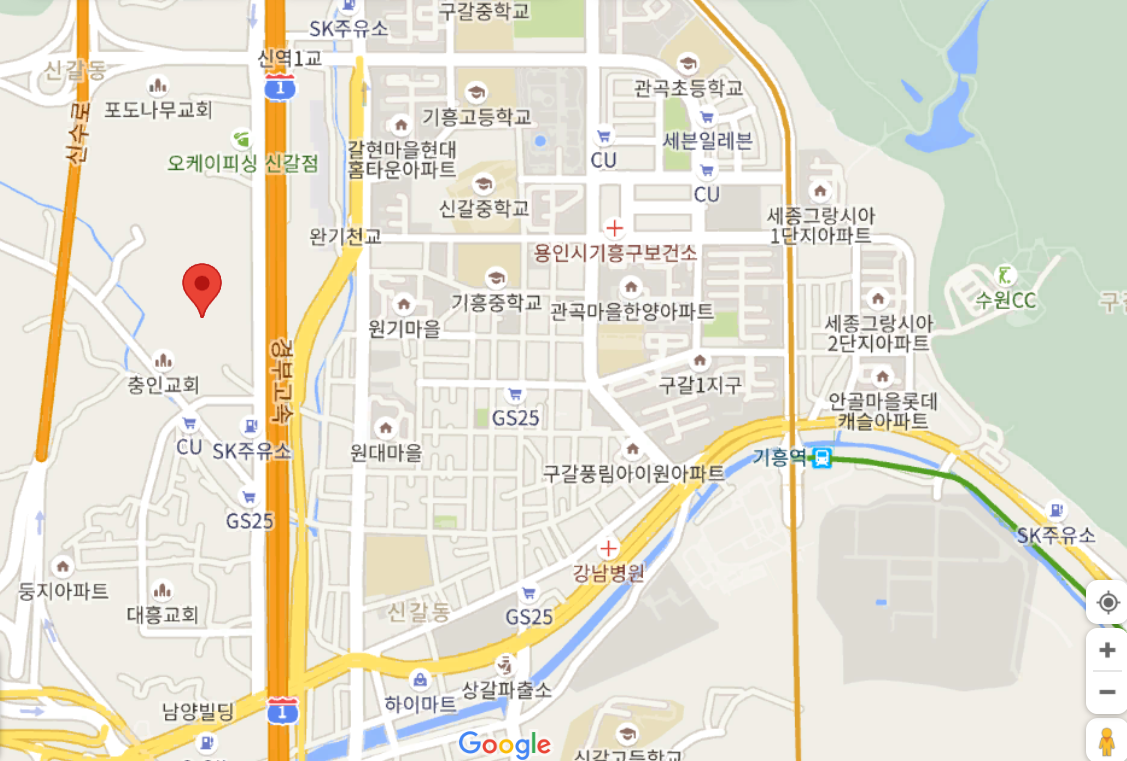 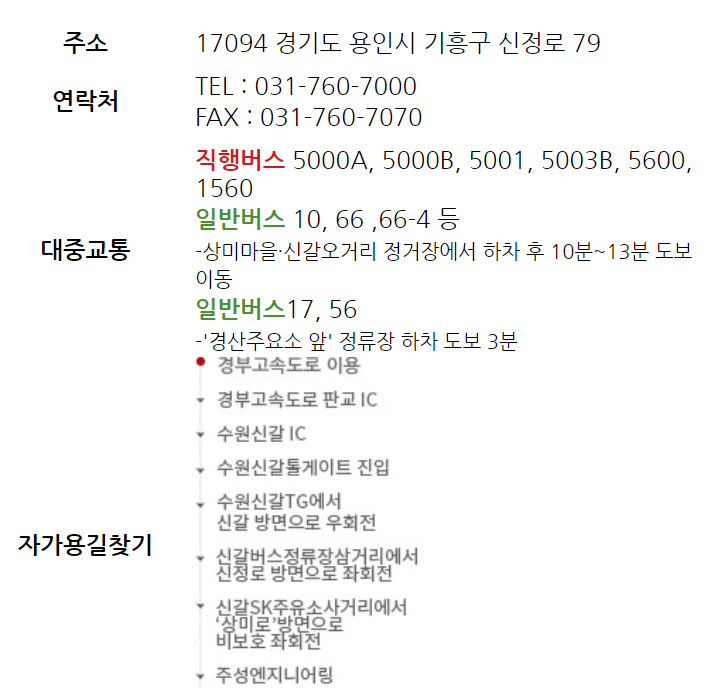 